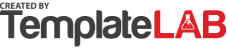 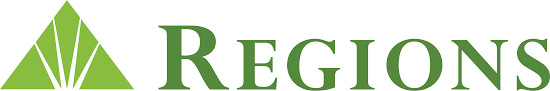 STATEMENT OF ACCOUNTRALPH MCCANN						Page:					 1 of 338RAPP ROAD							Statement Period:         Apr 10 2019 – May 10 2019ALBANY NY 12203						Routing Number:			         11900785								Primary Account #: 	            0215724956 687Checking Account										      Account #: 0215724956 687		Call 1-800-253-2265 for 24-hour Bank - by- Phone services or connect to www.regions.comACCOUNT SUMMARYACCOUNT SUMMARYACCOUNT SUMMARYACCOUNT SUMMARYACCOUNT SUMMARYACCOUNT SUMMARYBeginning Balance887.39Average Collected Balance1,126.48Electronic Deposits	1,663.00Annual Percentage Yield Earned     0.00%Other credits0.00Days in Period30Electronic Payments1,456.89Service Charges1.00Ending Balance1,092.50DAILY ACCOUNT ACTIVITYElectronic DepositsPOSTING DATEDESCRIPTIONAMOUNT04/10ACH DEPOSIT,N.J. DEPARTMENT RENTAL AST *****36772ACH DEPOSIT,N.J. DEPARTMENT RENTAL AST *****36772ACH DEPOSIT,N.J. DEPARTMENT RENTAL AST *****36772ACH DEPOSIT,N.J. DEPARTMENT RENTAL AST *****367721,663.00Subtotal:1,663.00Other CreditsPOSTING DATEDESCRIPTIONAMOUNT04/10ZERO DOLLAR CR, N.J. DEPARTMENT RENTAL  AST ****36772ZERO DOLLAR CR, N.J. DEPARTMENT RENTAL  AST ****36772ZERO DOLLAR CR, N.J. DEPARTMENT RENTAL  AST ****36772ZERO DOLLAR CR, N.J. DEPARTMENT RENTAL  AST ****367720.00Subtotal:0.00Electronic PaymentsPOSTING DATEDESCRIPTIONAMOUNT04/11ACHE DEBIT, TERMINIS CHECKS**** 100000001ACHE DEBIT, TERMINIS CHECKS**** 100000001ACHE DEBIT, TERMINIS CHECKS**** 100000001ACHE DEBIT, TERMINIS CHECKS**** 100000001127.3304/23DEBIT CARD PURCHASE, *****45113612572, AUT 112716 VISA DDR PURDEBIT CARD PURCHASE, *****45113612572, AUT 112716 VISA DDR PURDEBIT CARD PURCHASE, *****45113612572, AUT 112716 VISA DDR PURDEBIT CARD PURCHASE, *****45113612572, AUT 112716 VISA DDR PUR82.1704/24ELECTRONIC PMT-WEB,AMERICAN-WATER UTIL-PMNT 0533284	ELECTRONIC PMT-WEB,AMERICAN-WATER UTIL-PMNT 0533284	ELECTRONIC PMT-WEB,AMERICAN-WATER UTIL-PMNT 0533284	ELECTRONIC PMT-WEB,AMERICAN-WATER UTIL-PMNT 0533284	69.7704/28ACH DEBIT, LOAN SERVICING MTG PMT *****51501ACH DEBIT, LOAN SERVICING MTG PMT *****51501ACH DEBIT, LOAN SERVICING MTG PMT *****51501ACH DEBIT, LOAN SERVICING MTG PMT *****51501558.0905/01TD ATM DEBIT,*****45113612572, AUT 120316 DDA WITHDRAWTD ATM DEBIT,*****45113612572, AUT 120316 DDA WITHDRAWTD ATM DEBIT,*****45113612572, AUT 120316 DDA WITHDRAWTD ATM DEBIT,*****45113612572, AUT 120316 DDA WITHDRAW100.0005/02ELECTRONIC PMT- WEB, SIMPLE XFERS DR N*****0000021K6FELECTRONIC PMT- WEB, SIMPLE XFERS DR N*****0000021K6FELECTRONIC PMT- WEB, SIMPLE XFERS DR N*****0000021K6FELECTRONIC PMT- WEB, SIMPLE XFERS DR N*****0000021K6F185.0005/04DEBIT POS, *****45113612572 , AUT 120716 DDA PURCHASEDEBIT POS, *****45113612572 , AUT 120716 DDA PURCHASEDEBIT POS, *****45113612572 , AUT 120716 DDA PURCHASEDEBIT POS, *****45113612572 , AUT 120716 DDA PURCHASE7.0605/05DEBIT CARD PURCHASE, *****45113612572, AUT 120816 VISA DDR PURDEBIT CARD PURCHASE, *****45113612572, AUT 120816 VISA DDR PURDEBIT CARD PURCHASE, *****45113612572, AUT 120816 VISA DDR PURDEBIT CARD PURCHASE, *****45113612572, AUT 120816 VISA DDR PUR27.47Subtotal:Subtotal:Subtotal:Subtotal:1,456.89Service ChargesPOSTING DATEDESCRIPTIONDESCRIPTIONDESCRIPTIONDESCRIPTIONAMOUNT05/10PAPER STATEMENT FEEPAPER STATEMENT FEEPAPER STATEMENT FEEPAPER STATEMENT FEE1.00Subtotal:Subtotal:Subtotal:Subtotal:1.00